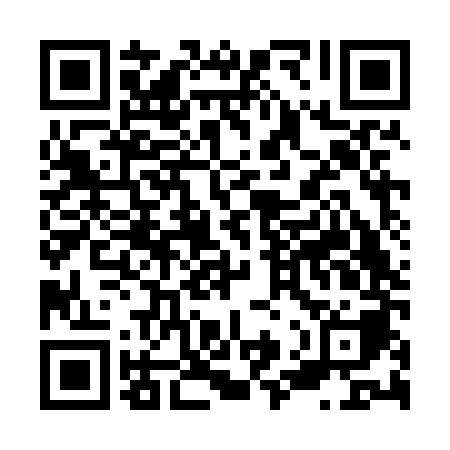 Ramadan times for Bajtava, SlovakiaMon 11 Mar 2024 - Wed 10 Apr 2024High Latitude Method: Angle Based RulePrayer Calculation Method: Muslim World LeagueAsar Calculation Method: HanafiPrayer times provided by https://www.salahtimes.comDateDayFajrSuhurSunriseDhuhrAsrIftarMaghribIsha11Mon4:224:226:0611:553:535:455:457:2212Tue4:204:206:0411:553:555:475:477:2413Wed4:184:186:0211:543:565:485:487:2514Thu4:164:166:0011:543:575:495:497:2715Fri4:144:145:5811:543:585:515:517:2916Sat4:124:125:5511:543:595:525:527:3017Sun4:094:095:5311:534:015:545:547:3218Mon4:074:075:5111:534:025:555:557:3319Tue4:054:055:4911:534:035:575:577:3520Wed4:034:035:4711:524:045:585:587:3721Thu4:004:005:4511:524:056:006:007:3822Fri3:583:585:4311:524:066:016:017:4023Sat3:563:565:4111:514:076:036:037:4224Sun3:543:545:3911:514:096:046:047:4325Mon3:513:515:3711:514:106:056:057:4526Tue3:493:495:3511:514:116:076:077:4727Wed3:463:465:3311:504:126:086:087:4928Thu3:443:445:3111:504:136:106:107:5029Fri3:423:425:2911:504:146:116:117:5230Sat3:393:395:2711:494:156:136:137:5431Sun4:374:376:2512:495:167:147:148:561Mon4:354:356:2312:495:177:167:168:572Tue4:324:326:2112:485:187:177:178:593Wed4:304:306:1912:485:197:187:189:014Thu4:274:276:1712:485:207:207:209:035Fri4:254:256:1512:485:217:217:219:056Sat4:224:226:1312:475:227:237:239:077Sun4:204:206:1112:475:237:247:249:088Mon4:174:176:0912:475:247:267:269:109Tue4:154:156:0712:465:257:277:279:1210Wed4:124:126:0512:465:267:287:289:14